VSTUPNÍ ČÁSTNázev moduluPůda a její zpracováníKód modulu41-m-4/AI37Typ vzděláváníOdborné vzděláváníTyp moduluodborný teoretickýVyužitelnost vzdělávacího moduluKategorie dosaženého vzděláníM (EQF úroveň 4)Skupiny oborů41 - Zemědělství a lesnictvíKomplexní úlohaObory vzdělání - poznámky41-41-M/01 Agropodnikání41-51-H/01 Zemědělec-farmářDélka modulu (počet hodin)16Poznámka k délce moduluPlatnost modulu od30. 04. 2020Platnost modulu doVstupní předpokladynejsou stanovenyJÁDRO MODULUCharakteristika moduluVzdělávací modul poskytuje žákům široký přehled vědomostí z pedologie, které jsou nutné ke zvládnutí pěstování jednotlivých zemědělských plodin. Učivo částečně navazuje na vědomosti a dovedností získané v rámci biologie a chemie, má úzký vztah k ochraně rostlin, zpracování zemědělských produktů, ale i k ekonomice.Očekávané výsledky učeníV RVP pro obor vzdělání 41-41-M/01 Agropodnikání jsou uvedeny výsledky vzdělávání vztahující se k modulu:Žák:určí základní nerosty a horniny a popíše jejich složení a význam pro půdu;charakterizuje fyzikální, chemické a biologické vlastnosti půdy a posuzuje jejich vliv na procesy při pěstování rostlin;rozpozná základní půdní druhy a typy;vyhodnotí zařazení půd do bonitovaných půdně-ekologických jednotek (BPEJ)navrhuje a posuzuje opatření pro ochranu půdypopíše jednotlivé mechanizační prostředky a způsoby pro zpracování půdyObsah vzdělávání (rozpis učiva)nerosty a horninycharakteristika půdysložení půdyvlastnosti půdyorganický podíl půdystruktury půdypůdní druhypůdní typybonitacepůdní vzorkyzákladní zpracování půdyUčební činnosti žáků a strategie výukyStrategie výukyMetody slovní:monologické metody (popis, vysvětlování, odborný výklad)dialogické metody (rozhovor, diskuse)metody práce s učebnicí, knihou, odborným časopisem, internetovými zdrojiMetody názorně demonstrační:sledování výukových prezentacípráce s interaktivní tabulísledování výukového videaMetody dovednostně praktické:popisování orebního tělesaanalýza půdního vzorkuběhem praktické výuky aplikace teoretických poznatků na praktických příkladechpoznávání a popis jednotlivých hornin na školní geologické expoziciUčební činnostiŽák:Charakterizuje za pomoci laboratorního pokusu fyzikální, chemické a biologické vlastnosti půdy a posuzuje jejich vliv na procesy při pěstování rostlinNa základě vlastních výsledků, prožitků a zkušeností získaných během učebního celku zformuluje charakteristiku půd, rozlišuje půdní druhy a typy půd.Aplikuje průzkumné a vyhodnocovací metody.Získané výsledky a informace interpretuje ve vzájemných souvislostech.Blíže pozná prostředí svého regionu, ocení jeho zvláštnosti a jedinečnost.Určí základní vlastnosti vzorku půdního profilu a navrhne využitelnost a způsob efektivního hospodaření s půdou v daném regionuNa konkrétním zadání popíše jednotlivé mechanizační prostředky a způsoby pro zpracování půdy a navrhuje a posuzuje opatření pro ochranu půdySleduje odborný výklad učitele, při své činnosti uplatňuje práci s textem (učební text, prezentace, pracovní listy), pracuje se získanými informacemi, které využívá při popisu zadaného úkolu, popíše např. jednotlivé části orebního tělesa, prezentuje a zdůvodní své výsledky před třídouZařazení do učebního plánu, ročníkDoporučuje se vyučovat v 1. ročníku. Výuka probíhá v případě předmětového uspořádání ŠVP ve vyučovacích předmětech zaměřených na pěstování rostlin a v předmětu praxe, případně v předmětu odborný výcvik (v případě využití v oboru vzdělání kategorie H).VÝSTUPNÍ ČÁSTZpůsob ověřování dosažených výsledkůPísemné zkoušení:Žáci píší průběžné didaktické testy s otevřenými nebo uzavřenými otázkami.Praktické zkoušení:Každý žák popíše jednotlivé části orebního tělesa.Každý žák popíše a určí 10 hornin na školní geologické expozici.Ústní zkoušení:Každý žák musí být z tohoto modulu minimálně 1 x ústně vyzkoušen. Ověřování probíhá ústně a písemně v rámci teoretické výuky ve vyučovacím předmětu pěstování rostlin. Hodnoceno je využívaní odborné terminologie, odborná správnost odpovědí a schopnost aplikace poznatků.V rámci výuky odborné praxe (nebo odborného výcviku v případě oboru vzdělání kategorie H) jsou ověřovány především praktické dovednosti formou praktického předvedení žáky. Důraz je kladen na odbornou správnost, samostatnost.Kritéria hodnoceníPísemné zkoušení:V písemné části u testů s otevřenými otázkami dostane žák 4 otázky, může získat maximálně 8 bodů, uspěje při dosažení minimálně 2 bodů; hodnotí se celistvost, správnost a odbornost odpovědí.V písemné části testů s uzavřenými otázkami dostane žák 20 otázek, zodpovědět správně musí minimálně 6.Ústní zkoušení:Při ústním zkoušení žák dostane tři otázky, uspěl při správném zodpovězení alespoň 1 otázky. Při zkoušení se hodnotí věcná správnost výkladu pojmů, odborná terminologie, aplikace z teoretických poznatků do praktických příkladů, samostatnost při prezentaci a schopnost obhajoby výsledku.Doporučená literaturaTEKSL, Milan. Pěstování rostlin: učebnice pro střední zemědělské školy. Vyd. 2. Praha: Credit, 1999. ISBN 80-902295-7-3PoznámkyObsahové upřesněníOV RVP - Odborné vzdělávání ve vztahu k RVPMateriál vznikl v rámci projektu Modernizace odborného vzdělávání (MOV), který byl spolufinancován z Evropských strukturálních a investičních fondů a jehož realizaci zajišťoval Národní pedagogický institut České republiky. Autorem materiálu a všech jeho částí, není-li uvedeno jinak, je Miroslav Kudrna. Creative Commons CC BY SA 4.0 – Uveďte původ – Zachovejte licenci 4.0 Mezinárodní.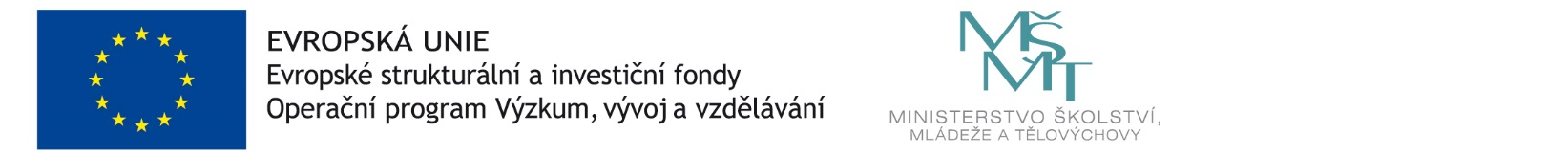 